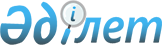 О внесении изменений в решение Кордайского районного маслихата от 26 декабря 2018 года № 43-2 "О бюджете сельских округов Кордайского района на 2019-2021 годы"Решение Кордайского районного маслихата Жамбылской области от 5 апреля 2019 года № 48-2. Зарегистрировано Департаментом юстиции Жамбылской области 9 апреля 2019 года № 4193
      Примечание РЦПИ.

      В тексте документа сохранена пунктуация и орфография оригинала.
      В соответствии со статьями 9-1, 109-1 Бюджетного кодекса Республики Казахстан от 4 декабря 2008 года и статьей 6 Закона Республики Казахстан "О местном государственном управлении и самоуправлении в Республике Казахстан" от 23 января 2001 года и на основании решения Кордайского районного маслихата от 27 марта 2019 года № 47-7 "О внесении изменений в решение Кордайского районного маслихата от 24 декабря 2018 года № 42-4 "О районном бюджете на 2019-2021 годы " (зарегистрировано в Реестре государственной регистрации нормативных правовых актов за № 4152) Кордайский районный маслихат РЕШИЛ:
      1. Внести в решение Кордайского районного маслихата от 26 декабря 2018 года № 43-2 "О бюджете сельских округов Кордайского района на 2019-2021 годы" (зарегистрировано в Реестре государственной регистрации нормативных правовых актов за № 4073, опубликовано 1 января 2019 в эталонном контрольном банке нормативных правовых актов Республики Казахстан в электронном виде) следующие изменения:
      1-1. Аухаттинский сельский округ на 2019 год:
      в пункте 1:
      в подпункте 1):
      цифры "48 041" заменить цифрами "48 522";
      цифры "0" заменить цифрами "150";
      цифры "25 949" заменить цифрами "26 280";
      в подпункте 2):
      цифры "48 041" заменить цифрами "53 127";
      в подпункте 5):
      цифры "0" заменить цифрами "-4605";
      в подпункте 6):
      цифры "0" заменить цифрами "4605".
      1-2. Беткайнарский сельский округ на 2019 год:
      в пункте 1:
      в подпункте 1):
      цифры "35 271" заменить цифрами "35 285";
      цифры "0" заменить цифрами "100";
      цифры "22 186" заменить цифрами "22 100";
      в подпункте 2):
      цифры "35 271" заменить цифрами "38 063";
      в подпункте 5):
      цифры "0" заменить цифрами "-2778";
      в подпункте 6):
      цифры "0" заменить цифрами "2778".
      1-3. Жамбылский сельский округ на 2019 год:
      в пункте 1:
      в подпункте 1):
      цифры "0" заменить цифрами "100";
      цифры "27 351" заменить цифрами "27 251";
      в подпункте 2):
      цифры "37 643" заменить цифрами "43 843";
      в подпункте 5):
      цифры "0" заменить цифрами "-6200";
      в подпункте 6):
      цифры "0" заменить цифрами "6200".
      1-4. Какпатаский сельский округ на 2019 год:
      в пункте 1:
      в подпункте 1):
      цифры "54 053" заменить цифрами "54 066";
      цифры "0" заменить цифрами "100";
      цифры "47 850" заменить цифрами "47 763";
      в подпункте 2):
      цифры "54 053" заменить цифрами "55 433";
      в подпункте 5):
      цифры "0" заменить цифрами "-1367";
      в подпункте 6):
      цифры "0" заменить цифрами "1367".
      1-5. Каракемерский сельский округ на 2019 год:
      в пункте 1:
      в подпункте 1):
      цифры "63 076" заменить цифрами "63 105";
      цифры "0" заменить цифрами "100";
      цифры "52 898" заменить цифрами "52 827";
      в подпункте 2):
      цифры "63 076" заменить цифрами "64 987";
      в подпункте 5):
      цифры "0" заменить цифрами "-1882";
      в подпункте 6):
      цифры "0" заменить цифрами "1882".
      1-6. Карасайский сельский округ на 2019 год:
      в пункте 1:
      в подпункте 1):
      цифры "56 515" заменить цифрами "56 856";
      цифры "0" заменить цифрами "100";
      цифры "49 901" заменить цифрами "50 142";
      в подпункте 2):
      цифры "56 515" заменить цифрами "58 382";
      в подпункте 5):
      цифры "0" заменить цифрами "-1526";
      в подпункте 6):
      цифры "0" заменить цифрами "1526".
      1-7. Карасуйский сельский округ на 2019 год:
      в пункте 1:
      в подпункте 1):
      цифры "64 891" заменить цифрами "65 823";
      цифры "0" заменить цифрами "100";
      цифры "51 036" заменить цифрами "51 868";
      в подпункте 2):
      цифры "64 891" заменить цифрами "69 435";
      в подпункте 5):
      цифры "0" заменить цифрами "-3612";
      в подпункте 6):
      цифры "0" заменить цифрами "3612".
      1-8. Касыкский сельский округ на 2019 год:
      в пункте 1:
      в подпункте 1):
      цифры "59 904" заменить цифрами "60 242";
      цифры "0" заменить цифрами "100";
      цифры "49 196" заменить цифрами "49 434";
      в подпункте 2):
      цифры "59 904" заменить цифрами "63 645";
      в подпункте 5):
      цифры "0" заменить цифрами "-3403";
      в подпункте 6):
      цифры "0" заменить цифрами "3403".
      1-9. Кененский сельский округ на 2019 год:
      в пункте 1:
      в подпункте 1):
      цифры "23 744" заменить цифрами "32 908";
      цифры "0" заменить цифрами "50";
      цифры "17 582" заменить цифрами "26 696";
      в подпункте 2):
      цифры "23 744" заменить цифрами "33 683";
      в подпункте 5):
      цифры "0" заменить цифрами "-775";
      в подпункте 6):
      цифры "0" заменить цифрами "775".
      1-10. Кордайский сельский округ на 2019 год:
      в пункте 1:
      в подпункте 1):
      цифры "623 696" заменить цифрами "672 360";
      цифры "0" заменить цифрами "200";
      цифры "376 618" заменить цифрами "425 082";
      в подпункте 2):
      цифры "623 696" заменить цифрами "688 287";
      в подпункте 5):
      цифры "0" заменить цифрами "-15 927";
      в подпункте 6):
      цифры "0" заменить цифрами "15 927".
      1-11. Масанчинский сельский округ на 2019 год:
      в пункте 1:
      в подпункте 1):
      цифры "228 302" заменить цифрами "228 352";
      цифры "0" заменить цифрами "150";
      цифры "179 352" заменить цифрами "179 252";
      в подпункте 2):
      цифры "228 302" заменить цифрами "247 855";
      в подпункте 5):
      цифры "0" заменить цифрами "-19 503";
      в подпункте 6):
      цифры "0" заменить цифрами "19 503".
      1-12. Ногайбайский сельский округ на 2019 год:
      в пункте 1:
      в подпункте 1):
      цифры "56 792" заменить цифрами "57 083";
      цифры "0" заменить цифрами "50";
      цифры "38 519" заменить цифрами "48 771";
      в подпункте 2):
      цифры "56 792" заменить цифрами "59 954";
      в подпункте 5):
      цифры "0" заменить цифрами "-2871";
      в подпункте 6):
      цифры "0" заменить цифрами "2871".
      1-13. Отарский сельский округ на 2019 год:
      в пункте 1:
      в подпункте 1):
      цифры "197 483" заменить цифрами "197 489";
      цифры "0" заменить цифрами "150";
      цифры "172 808" заменить цифрами "172 664";
      в подпункте 2):
      цифры "197 483" заменить цифрами "203 082";
      в подпункте 5):
      цифры "0" заменить цифрами "-5593";
      в подпункте 6):
      цифры "0" заменить цифрами "5593".
      1-14. Сарыбулакский сельский округ на 2019 год:
      в пункте 1:
      в подпункте 1):
      цифры "124 386" заменить цифрами "124 486";
      цифры "0" заменить цифрами "100";
      в подпункте 2):
      цифры "124 386" заменить цифрами "127 921";
      в подпункте 5):
      цифры "0" заменить цифрами "-3435";
      в подпункте 6):
      цифры "0" заменить цифрами "3435".
      1-15. Сортобинский сельский округ на 2019 год:
      в пункте 1:
      в подпункте 1):
      цифры "242 679" заменить цифрами "242 729";
      цифры "0" заменить цифрами "150";
      цифры "185 902" заменить цифрами "185 802";
      в подпункте 2):
      цифры "242 679" заменить цифрами "260 076";
      в подпункте 5):
      цифры "0" заменить цифрами "-17 347";
      в подпункте 6):
      цифры "0" заменить цифрами "17 347".
      1-16. Степновский сельский округ на 2019 год:
      в пункте 1:
      в подпункте 1):
      цифры "37 932" заменить цифрами "38 245";
      цифры "0" заменить цифрами "100";
      цифры "27 807" заменить цифрами "28 020";
      в подпункте 2):
      цифры "37 932" заменить цифрами "40 298";
      в подпункте 5):
      цифры "0" заменить цифрами "-2053";
      в подпункте 6):
      цифры "0" заменить цифрами "2053".
      Приложение 1 к указанному решению изложить в новой редакции согласно приложениям 1 к настоящему решению.
      2. Контроль за исполнением настоящего решения возложить на постоянную комиссию Кордайского районного маслихата по вопросам экономики, финансов, бюджета, развития местного самоуправления, индустриально-инновационного развития, развития региона, транспорта и связи, малого и среднего бизнеса.
      3. Настоящее решение вступает в силу со дня государственной регистрации в органах юстиции и вводится в действие с 1 января 2019 года.
					© 2012. РГП на ПХВ «Институт законодательства и правовой информации Республики Казахстан» Министерства юстиции Республики Казахстан
				
      Председатель сессии районного маслихата 

Б. Әлімбет

      Секретарь районного маслихата 

Р. Нұрсипатов
Приложение 1 к решению
Кордайского районного маслихата
№ 48-2 от 5 апреля 2019 годаПриложение 1 к решению
Кордайского районного маслихата
№ 43-2 от 26 декабря 2018 года
Категория
Категория
Категория
Категория
2019 год сумма тыс. тенге
Аухатинский сельский округ
Беткайнарский сельский округ
Жамбылский сельский округ
Класс
Класс
Класс
2019 год сумма тыс. тенге
Аухатинский сельский округ
Беткайнарский сельский округ
Жамбылский сельский округ
Подкласс
Подкласс
2019 год сумма тыс. тенге
Аухатинский сельский округ
Беткайнарский сельский округ
Жамбылский сельский округ
Специфика
2019 год сумма тыс. тенге
Аухатинский сельский округ
Беткайнарский сельский округ
Жамбылский сельский округ
Наименование
1. ДОХОДЫ
2 015 194
48 522
35 285
37 643
1
Налоговые поступления
508 091
22 092
13 085
10 292
1
01
Подоходный налог
129 284
2 950
2 489
3 251
2
Индивидуальный подоходный налог
129 284
2 950
2 489
3 251
1
04
Hалоги на собственность
378 807
19 142
10 596
7 041
1
04
1
Налоги на имущество
7 041
249
391
114
1
04
3
Земельный налог
14 696
459
771
463
1
04
4
Hалог на транспортные средства
357 070
18 434
9 434
6 464
2
Неналоговые поступления
1 800
150
100
100
04
1 800
150
100
100
1
1 800
150
100
100
4
Поступления трансфертов
1 505 303
26 280
22 100
27 251
4
02
Трансферты из вышестоящих органов государственного управления
1 505 303
26 280
22 100
27 251
4
02
3
Трансферты из районного (города областного значения) бюджета
1 505 303
26 280
22 100
27 251
Какпатаский сельский округ
Каракемерский сельский округ
Карасайский сельский округ
Карасуйский сельский округ
Касыкский сельский округ
Кененский сельский округ
54 066
63 105
56 856
65 823
60 242
32 908
6 203
10 178
6 614
13 855
10 708
6 162
1 786
1 254
2 107
2 500
2 797
1 426
1 786
1 254
2 107
2 500
2 797
1 426
4 417
8 924
4 507
11 355
7 911
4 736
135
184
177
346
200
111
312
347
326
908
335
391
3 970
8 393
4 004
10 101
7 376
4 234
100
100
100
100
100
50
100
100
100
100
100
50
100
100
100
100
100
50
47 763
52 827
50 142
51 868
49 434
26 696
47 763
52 827
50 142
51 868
49 434
26 696
47 763
52 827
50 142
51 868
49 434
26 696
Кордайский сельский округ
Масанчинский сельский округ
Ногайбайский сельский округ
Отарский сельский округ
Сарыбулакский сельский округ
Сортобинский сельский округ
Степновский сельский округ
672 360
228 352
57 083
197 489
124 486
242 729
38 245
247 078
48 950
8 262
24 675
13 035
56 777
10 125
77 392
6 657
2 751
9 213
3 983
6 751
1 977
77 392
6 657
2 751
9 213
3 983
6 751
1 977
169 686
42 293
5 511
15 462
9 052
50 026
8 148
2 696
685
143
360
294
750
206
5 801
1 490
261
934
510
1 056
332
161 189
40 118
5 107
14 168
8 248
48 220
7 610
200
150
50
150
100
150
100
200
150
50
150
100
150
100
200
150
50
150
100
150
100
425 082
179 252
48 771
172 664
111 351
185 802
28 020
425 082
179 252
48 771
172 664
111 351
185 802
28 020
425 082
179 252
48 771
172 664
111 351
185 802
28 020
Функциональная группа
Функциональная группа
Функциональная группа
Функциональная группа
2019 год сумма тыс. тенге
Аухатинский сельский округ
Беткайнарский сельский округ
Жамбылский сельский округ
Функциональная подгруппа
Функциональная подгруппа
Функциональная подгруппа
Администратор бюджетных программ
Администратор бюджетных программ
Администратор бюджетных программ
Программа
Программа
Наименование
01
2. РАСХОДЫ
2 108 071
53 127
38 063
43 843
Государственные услуги общего характера
374 945
22 925
18 694
23 795
124
Аппарат акима города районного значения, села, поселка, сельского округа
374 945
22 925
18 694
23 795
001
Услуги по обеспечению деятельности акима города районного значения, села, поселка, сельского округа
366 442
21 825
18 302
23 231
022
Капитальные расходы государственного органа
8 503
1 100
392
564
04
Образование
1 006 458
2 306
0
0
124
Аппарат акима города районного значения, села, поселка, сельского округа
1 006 458
2 306
0
0
004
Дошкольное воспитание и обучение и организация медицинского обслуживания в организациях дошкольного воспитания и обучения
999 684
005
Организация бесплатного подвоза учащихся до ближайшей школы и обратно в сельской местности
6 774
2 306
07
Жилищно-коммунальное хозяйство
290 397
8 662
7 260
8 743
124
Аппарат акима города районного значения, села, поселка, сельского округа
290 397
8 662
7 260
8 743
008
Освещение улиц в населенных пунктах
130 617
4 266
3 089
6 272
009
Обеспечение санитарии населенных пунктов
1 493
101
94
109
010
Содержание мест захоронений погребение безродных
240
011
Благоустройство и озеленение населенных пунктов
158 047
4 295
4 077
2 362
12
Транспорт и коммуникации
313 155
11 234
7 109
6 205
124
Аппарат акима города районного значения, села, поселка, сельского округа
313 155
11 234
7 109
6 205
013
Обеспечение функционирования автомобильных дорог в городах районного значения, селах, поселках, сельских округах
59 044
11 234
7 109
205
045
Капитальный и средний ремонт автомобильных дорог в городах районного значения, селах, поселках, сельских округах
254 111
0
0
6 000
13
Прочие
123 116
8 000
5 000
5 100
124
Аппарат акима города районного значения, села, поселка, сельского округа
123 116
8 000
5 000
5 100
040
Реализация мероприятий для решения вопросов обустройства населенных пунктов в реализацию мер по содействию экономическому развитию регионов в рамках Программы развития регионов до 2020 года
123 116
8 000
5 000
5 100
3. Чистое бюджетное кредитование
0
0
0
0
4. Сальдо по операциям с финансовыми активами
0
0
0
0
Приобретение финансовых активов
0
0
0
0
5. Дефицит (профицит) бюджета
-92877
-4605
-2778
-6200
6. Финансирование дефицита (использование профицита) бюджета
92 877
4 605
2 778
6 200
Свободные остатки бюджетных средств
92 877
4 605
2 778
6 200
Какпатаский сельский округ
Каракемерский сельский округ
Карасайский сельский округ
Карасуйский сельский округ
Касыкский сельский округ
Кененский сельский округ
55 433
64 987
58 382
69 435
63 645
33 683
18 349
18 297
19 891
20 680
22 343
24 853
18 349
18 297
19 891
20 680
22 343
24 853
17 967
18 102
19 696
20 524
21 948
24 499
382
195
195
156
395
354
27 897
31 320
26 100
26 100
27 290
0
27 897
31 320
26 100
26 100
27 290
0
26 100
31 320
26 100
26 100
26 100
1 797
1 190
4 939
6 331
6 414
13 028
6 169
5 740
4 939
6 331
6 414
13 028
6 169
5 740
2 276
3 496
1 680
4 042
2 136
3 674
87
97
87
100
100
80
2 576
2 738
4 647
8 886
3 933
1 986
248
5 039
1 477
4 427
3 643
590
248
5 039
1 477
4 427
3 643
590
248
1 410
1 477
827
3 643
590
3 629
3 600
4 000
4 000
4 500
5 200
4 200
2 500
4 000
4 000
4 500
5 200
4 200
2 500
4 000
4 000
4 500
5 200
4 200
2 500
0
0
0
0
0
0
0
0
0
0
0
0
0
0
0
0
0
0
-1367
-1882
-1526
-3612
-3403
-775
1 367
1 882
1 526
3 612
3 403
775
1 367
1 882
1 526
3 612
3 403
775
Кордайский сельский округ
Масанчинский сельский округ
Ногайбайский сельский округ
Отарский сельский округ
Сарыбулакский сельский округ
Сортобинский сельский округ
Степновский сельский округ
688 287
247 855
59 954
203 082
127 921
260 076
40 298
44 305
24 681
15 247
25 041
22 266
30 119
23 459
44 305
24 681
15 247
25 041
22 266
30 119
23 459
41 620
24 525
15 091
24 346
22 010
29 823
22 933
2 685
156
156
695
256
296
526
319 344
146 160
31 320
140 681
81 780
146 160
0
319 344
146 160
31 320
140 681
81 780
146 160
0
319 344
146 160
31 320
139 200
81 780
146 160
1 481
149 060
11 049
5 662
13 299
9 242
26 537
8 262
149 060
11 049
5 662
13 299
9 242
26 537
8 262
62 990
3 750
2 454
7 750
1 962
15 000
5 780
100
102
80
86
90
100
80
240
85 730
7 197
3 128
5 463
7 190
11 437
2 402
140 362
55 965
5 325
14 061
6 633
47 260
3 577
140 362
55 965
5 325
14 061
6 633
47 260
3 577
11 980
3 976
5 325
3 410
3 793
240
3 577
128 382
51 989
10 651
2 840
47 020
35 216
10 000
2 400
10 000
8 000
10 000
5 000
35 216
10 000
2 400
10 000
8 000
10 000
5 000
35 216
10 000
2 400
10 000
8 000
10 000
5 000
0
0
0
0
0
0
0
0
0
0
0
0
0
0
0
0
0
0
0
0
0
-15927
-19503
-2871
-5593
-3435
-17347
-2053
15 927
19 503
2 871
5 593
3 435
17 347
2 053
15 927
19 503
2 871
5 593
3 435
17 347
2 053